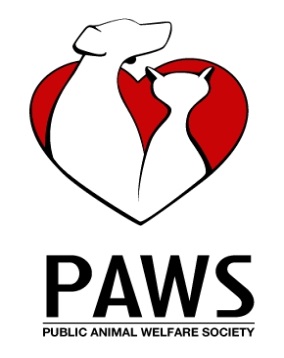 Thank you, Chairman John Eklund, Vice Chair Nathan Manning, Ranking Minority Member Cecil Thomas, and committee, for giving me the opportunity today to address you on the importance of SB 205. My name is Amy Beichler, I have served as the executive director of PAWS Ohio since 2004. In that time I have been involved with numerous rescues of companion animals that have suffered and/or died due to intentionally, knowingly, or recklessly taking an action that mistreats or kills a companion animal without just cause, such as torturing, tormenting, mutilation, maiming, poisoning, skinning, and hanging. I stand here before you today to give proponent testimony to increase the penalty for causing serious physical harm to a companion animal from a F5 to an F3.  I also ask this committee to support adding a F4 for anyone who would aid and abeit anyone person in the commission of the proposed F3.  In 2016, after Goddard’s Law was passed, the law was implemented immediately.  But what has happened due to sentencing reform, these individual(s) have spent little to no time for even the most egregious act of torture, torment against our companion animals.In August of 2018 a man by the name of Cole Winter posted very graphic photos of a blue nose pit-bull hanging on a wall.  Cole Winter is the son of Scott Winter and was present when Scott Winter choked the dog, threw it on the floor, and while it was still alive and struggling for air, place a rope around the dog’s neck, and hung it on the wall until dead.  According to Cole Winter’s testimony to detectives the dog hung for approximately 4-5 hours.  Scott Winter then skinned the pit-bull and burned the remains in a firepit behind his home. Also present that day was Scott Winter’s girlfriend Victoria Young, who according to police was present for all the above action, provided false information to the detectives,  and did nothing to stop it.  Victoria Young was subsequently charged with animal cruelty and falsification in connection with another dog on the property for allowing it to suffer and die after being struck by a car.Scott Winter was indicted by the Stark County Grand Jury, and subsequently pled guilty to the F5, Goddard’s Law.  He was sentenced to the full year in prison but was released after serving just 3 months. Attached is the very lengthy criminal history of Scott Winter. The causal link between animal abuse, abuse towards domestic partners, children, and the elderly has long been documented by various agencies, some who will provide you with testimony today.  A clear link between animal abuse, domestic violence and child abuse has been established. Researchers have also linked a history of animal cruelty to serial killings and the recent rash of killings by school-age children. Among the most notorious of those serial killers have been Albert DeSalvo (The Boston Strangler), Theodore Bundy, David Berkowitz (Son of Sam), Jeffrey Dahmer, and Martin Bryant - all with a history of animal torture and killing in their childhood. Five of six students in the USA who went on shooting rampages in 1999 had 6 histories of being cruel to animals in their childhoods. 11 Seksel, Kersti, Conference Proceedings, 2004. “The behavioral manifestation of animal cruelty/abuse.On January 1, 2016 the Federal Bureau of Investigation, (FBI)  began collecting data on four specific areas of animal abuse. (see attached). Prompted by the National Sheriffs’ Association, and the Animal Welfare Institute; to identify with precision when and where crime takes place, the form it takes, and the characteristics of its victims and perpetrators. Armed with this information, law enforcement agencies can better define and articulate the resources they need and then apply these resources where they’d be most effective. (see attached) As a member of society, and executive director of PAWS Ohio, I welcome the importance that is placed on collecting data to better protect those suffering, both human and animal. The state of Ohio needs to be proactive rather the reactive. Too often in the state of Ohio those that perpetrate egregious acts of animal cruelty on a first offense do not appear on the “radar” of law enforcement until harm has come to a member of society. SB 205 provides us with the ability to do just that. SB 205 also allows us to partner with the FBI and provide them with data that in the end could be the difference concerning violence against children, as well as our adult population. I appreciate your attention to this matter and welcome any questions. 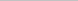 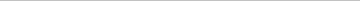 FBI ADDS ANIMAL CRUELTY TRACKING BEGINNING IN JANUARY 2016 Animal Cruelty Category Added to National Incident-Based Reporting System, NIBRS 01/01/2015 Mollie Halpern: The FBI this year prepares to collect data on animal cruelty crimes through its National Incident-Based Reporting System, or NIBRS. I’m Mollie Halpern of the Bureau with FBI, This Week.
NIBRS is a collection of detailed crime statistics that law enforcement agencies from across the country provide to the FBI. Unit Chief Amy Blasher says the Bureau partnered with the National Sheriffs' Association and the Animal Welfare Institute to make the change...
Amy Blasher: They believe that animal cruelty was an early indicator of violent crime, and that’s really what led the discussions with our law enforcement partners throughout the country.
Halpern: The FBI will collect data on four types of animal abuse...
Blasher: Examples of which would be organized abuse, which would include dog fighting and cock fighting, and animal sexual abuse.
Halpern: Implementing the change is a year-long process.
Blasher: We do a lot of outreach to our partners so they understand the change and how they can ready their systems to collect the data.
Halpern: Data collection will begin in 2016 and will be available to the public the following year.
Mark this view as being a main view template / Offense code and data values for animal cruelty offenses and arrests The Office of Management and Budget (OMB), beginning January 1, 2016, the national UCR Program will add the offense of animal cruelty to the NIBRS as a Group A offense and as a Crime Against Society with an offense code of 720 Animal Cruelty. In association with this change, Data Element 12 (Type Criminal Activity/Gang Information) will expand to include four data values about the type of abuse. The four types of abuse (and their codes) will be: UCR Program Quarterly 15-2 9 April 2015 A = Simple/Gross Neglect (failure to provide food, water, shelter, veterinary care, or intentionally or knowingly withholding food or water) I = Intentional Abuse and Torture
F = Organized Abuse (dog fighting and cock fighting) S =Animal Sexual Abuse (bestiality) The definition of animal cruelty will be: Intentionally, knowingly, or recklessly taking an action that mistreats or kills any animal without just cause, such as torturing, tormenting, mutilation, maiming, poisoning, or abandonment. Included are instances of duty to provide care, e.g., shelter, food, water, care if sick or injured; transporting or confining an animal in a manner likely to cause injury or death; causing an animal to fight with another; inflicting excessive or repeated unnecessary pain or suffering, e.g., uses objects to beat or torture an animal. This definition does not include proper maintenance of animals for show or sport; use of animals for food, lawful hunting, fishing, or trapping. Changes will be forthcoming in 2015; the national UCR Program will begin to collect these data on January 1, 2016. WHAT IS THE NATIONAL INCIDENT-BASED REPORTING SYSTEM As compared to UCR’s traditional Summary Reporting System currently used in the annual Crime in the United States report—which is an aggregate monthly tally of crimes—the NIBRS is a more comprehensive accounting of crime occurring in a law enforcement agency’s jurisdiction. When used to its full potential, the NIBRS can identify with precision when and where crime takes place, the form it takes, and the characteristics of its victims and perpetrators. Armed with this information, law enforcement agencies can better define and articulate the resources they need and then apply these resources where they’d be most effective. When the UCR Program studied several years of NIBRS data to examine the effect of agencies switching to the system, most figures stayed the same—especially for the single-offense incidents—but slight increases occurred for agencies that had several multiple-offense incidents. For NIBRS submissions, all of the offenses in an incident were reported—not just the most serious one as is done in the Summary Reporting System. So when agencies switch to the NIBRS, it may seem like crime within their region has increased, but that perception of an increase is due to the greater level of reporting specificity in NIBRS data compared to that for summary data. New in the NIBRS this year: This latest report includes information about new collection standards—and new data—including a revised rape definition, the addition of human trafficking offenses and gender and gender identity bias categories, and the revision of sexual orientation bias types and race and ethnicity categories. Next year—at the request of the National Sheriffs’ Association and the Animal Welfare Institute—an animal cruelty offense category will be added to the NIBRS and will include four separate types of abuse: simple/gross neglect, intentional abuse and torture, organized abuse (dog fighting and cock fighting), and animal sexual abuse. This new category will be implemented during 2015, and data collection will begin January 2016. 